………………..……..  BÖLÜMÜ ÖĞRENCİSİ OLUP …………………….…..  BÖLÜMÜ’NDEÇİFT ANADAL YAPMAK İSTEYENLERİN ALMASI GEREKEN EK DERSLER………………..……..  BÖLÜMÜ ÖĞRENCİSİ OLUP …………………….…..  BÖLÜMÜ’NDEÇİFT ANADAL YAPMAK İSTEYENLERİN ALMASI GEREKEN EK DERSLER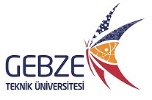 GEBZE TEKNİK ÜNİVERSİTESİ …………..  BÖLÜMÜ / ……………… FAKÜLTESİ İLE…………..  BÖLÜMÜ / ……………… FAKÜLTESİ ÇİFT ANADAL ANLAŞMASIANLAŞMA TARİHİ : …………………….       ANLAŞMA TARİHİ : …………………….       ANLAŞMA TARİHİ : …………………….       ANLAŞMA YAPILANANLAŞMA YAPILANANLAŞMA YAPILANFAKÜLTEBÖLÜMMEZUNİYET KREDİSİ…………………… BÖLÜMÜ ÖĞRENCİSİ  OLUP  ………………………….  BÖLÜMÜ’NDEÇİFT ANADAL YAPANLAR İÇİN KREDİ DAĞILIMI…………………… BÖLÜMÜ ÖĞRENCİSİ  OLUP  ………………………….  BÖLÜMÜ’NDEÇİFT ANADAL YAPANLAR İÇİN KREDİ DAĞILIMI…………………… BÖLÜMÜ ÖĞRENCİSİ  OLUP  ………………………….  BÖLÜMÜ’NDEÇİFT ANADAL YAPANLAR İÇİN KREDİ DAĞILIMI…………………… BÖLÜMÜ ÖĞRENCİSİ  OLUP  ………………………….  BÖLÜMÜ’NDEÇİFT ANADAL YAPANLAR İÇİN KREDİ DAĞILIMIORTAK KREDİDENK KREDİEK KREDİ TOPLAM KREDİ…………………… BÖLÜMÜ ÖĞRENCİSİ  OLUP  ………………………….  BÖLÜMÜ’NDEÇİFT ANADAL YAPANLAR İÇİN KREDİ DAĞILIMI…………………… BÖLÜMÜ ÖĞRENCİSİ  OLUP  ………………………….  BÖLÜMÜ’NDEÇİFT ANADAL YAPANLAR İÇİN KREDİ DAĞILIMI…………………… BÖLÜMÜ ÖĞRENCİSİ  OLUP  ………………………….  BÖLÜMÜ’NDEÇİFT ANADAL YAPANLAR İÇİN KREDİ DAĞILIMI…………………… BÖLÜMÜ ÖĞRENCİSİ  OLUP  ………………………….  BÖLÜMÜ’NDEÇİFT ANADAL YAPANLAR İÇİN KREDİ DAĞILIMIORTAK KREDİDENK KREDİEK KREDİ TOPLAM KREDİ………………..…..  BÖLÜMÜ ve ……………..……..  BÖLÜMÜ ARASINDAKABUL EDİLEN ORTAK DERSLER………………..…..  BÖLÜMÜ ve ……………..……..  BÖLÜMÜ ARASINDAKABUL EDİLEN ORTAK DERSLER………………..…..  BÖLÜMÜ ve ……………..……..  BÖLÜMÜ ARASINDAKABUL EDİLEN ORTAK DERSLER………………..…..  BÖLÜMÜ ve ……………..……..  BÖLÜMÜ ARASINDAKABUL EDİLEN ORTAK DERSLER………………..…..  BÖLÜMÜ ve ……………..……..  BÖLÜMÜ ARASINDAKABUL EDİLEN ORTAK DERSLER………………..…..  BÖLÜMÜ ve ……………..……..  BÖLÜMÜ ARASINDAKABUL EDİLEN ORTAK DERSLER………………..…..  BÖLÜMÜ ve ……………..……..  BÖLÜMÜ ARASINDAKABUL EDİLEN ORTAK DERSLER………………..…..  BÖLÜMÜ ve ……………..……..  BÖLÜMÜ ARASINDAKABUL EDİLEN ORTAK DERSLER…………..  BÖLÜMÜ…………..  BÖLÜMÜ…………..  BÖLÜMÜ…………..  BÖLÜMÜ…………..  BÖLÜMÜ…………..  BÖLÜMÜ…………..  BÖLÜMÜ…………..  BÖLÜMÜDERS KODUDERS ADIDÖNEMKREDİ DERS KODUDERS ADIDÖNEMKREDİ TOPLAM ORTAK DERS KREDİSİTOPLAM ORTAK DERS KREDİSİTOPLAM ORTAK DERS KREDİSİTOPLAM ORTAK DERS KREDİSİ TOPLAM ORTAK DERS KREDİSİ TOPLAM ORTAK DERS KREDİSİ ………………………...  BÖLÜMÜ ve …………………..……..  BÖLÜMÜ ARASINDAKABUL EDİLEN DENK DERSLER………………………...  BÖLÜMÜ ve …………………..……..  BÖLÜMÜ ARASINDAKABUL EDİLEN DENK DERSLER………………………...  BÖLÜMÜ ve …………………..……..  BÖLÜMÜ ARASINDAKABUL EDİLEN DENK DERSLER………………………...  BÖLÜMÜ ve …………………..……..  BÖLÜMÜ ARASINDAKABUL EDİLEN DENK DERSLER………………………...  BÖLÜMÜ ve …………………..……..  BÖLÜMÜ ARASINDAKABUL EDİLEN DENK DERSLER………………………...  BÖLÜMÜ ve …………………..……..  BÖLÜMÜ ARASINDAKABUL EDİLEN DENK DERSLER………………………...  BÖLÜMÜ ve …………………..……..  BÖLÜMÜ ARASINDAKABUL EDİLEN DENK DERSLER………………………...  BÖLÜMÜ ve …………………..……..  BÖLÜMÜ ARASINDAKABUL EDİLEN DENK DERSLER…………..  BÖLÜMÜ…………..  BÖLÜMÜ…………..  BÖLÜMÜ…………..  BÖLÜMÜ…………..  BÖLÜMÜ…………..  BÖLÜMÜ…………..  BÖLÜMÜ…………..  BÖLÜMÜDERS KODUDERS ADIDÖNEMKREDİ DERS KODUDERS ADIDÖNEMKREDİ TOPLAM DENK DERS KREDİSİTOPLAM DENK DERS KREDİSİTOPLAM DENK DERS KREDİSİTOPLAM DENK DERS KREDİSİTOPLAM DENK DERS KREDİSİTOPLAM DENK DERS KREDİSİ…………..  BÖLÜMÜ DERSLERİ…………..  BÖLÜMÜ DERSLERİ…………..  BÖLÜMÜ DERSLERİ…………..  BÖLÜMÜ DERSLERİDERS KODUDERS ADIDÖNEMKREDİ …………………………...  BÖLÜMÜ ÖĞRENCİSİNE GELEN EK KREDİ TOPLAMI…………………………...  BÖLÜMÜ ÖĞRENCİSİNE GELEN EK KREDİ TOPLAMI…………………………...  BÖLÜMÜ ÖĞRENCİSİNE GELEN EK KREDİ TOPLAMI…………..  BÖLÜMÜ DERSLERİ…………..  BÖLÜMÜ DERSLERİ…………..  BÖLÜMÜ DERSLERİ…………..  BÖLÜMÜ DERSLERİDERS KODUDERS ADIDÖNEMKREDİ …………………………..  BÖLÜMÜ ÖĞRENCİSİNE GELEN EK KREDİ TOPLAMI…………………………..  BÖLÜMÜ ÖĞRENCİSİNE GELEN EK KREDİ TOPLAMI…………………………..  BÖLÜMÜ ÖĞRENCİSİNE GELEN EK KREDİ TOPLAMI…….. BÖLÜM BAŞKANI…….. BÖLÜM BAŞKANI…….. FAKÜLTESİ DEKANI                …….. FAKÜLTESİ DEKANI